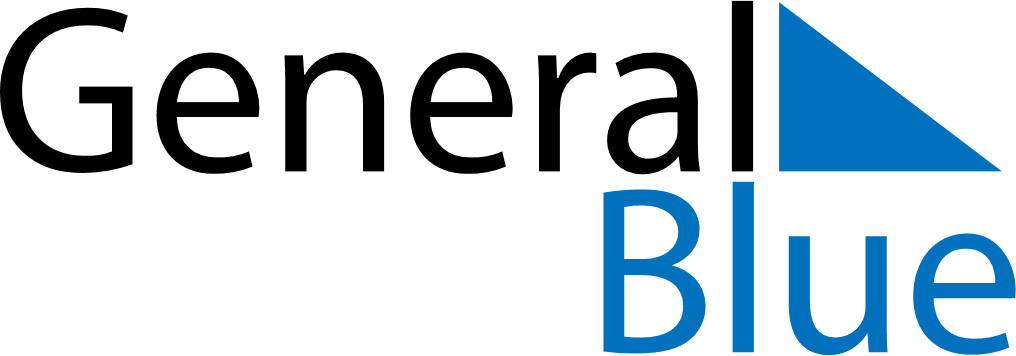 Weekly CalendarOctober 18, 2020 - October 24, 2020Weekly CalendarOctober 18, 2020 - October 24, 2020Weekly CalendarOctober 18, 2020 - October 24, 2020Weekly CalendarOctober 18, 2020 - October 24, 2020Weekly CalendarOctober 18, 2020 - October 24, 2020Weekly CalendarOctober 18, 2020 - October 24, 2020SUNDAYOct 18MONDAYOct 19TUESDAYOct 20WEDNESDAYOct 21THURSDAYOct 22FRIDAYOct 23SATURDAYOct 24